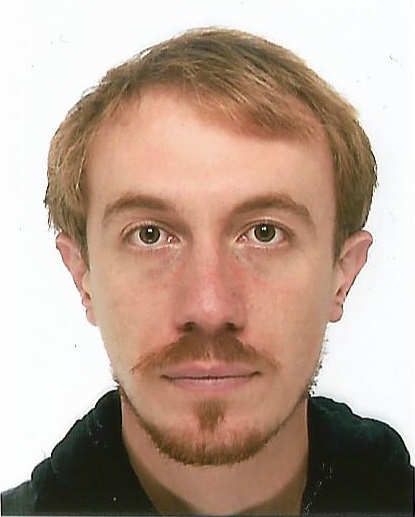 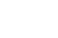 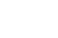 2023		Docteur en archéologie des mondes anciens (EPHE/ED 472 – AOROC/UMR 8546)2020-2023	Titulaire d’une bourse de mobilités internationales pour doctorants de la région Île-de-France2022-2023 	Mis en disponibilité pour études par l’Éducation nationale2022 (oct.) 	Boursier de l’École française de Rome2021 (nov.)	Boursier de l’École française de Rome2020 (oct.)	Boursier de l’École française de Rome2019-2023	Doctorant contractuel (EPHE-ED472), dir. S. Verger (EPHE-AOROC) & V. Jolivet (AOROC)« Sanctuaires et territoires en Étrurie méridionale : le cas du lac de Bolsena entre Volsinies, Vulci et Tarquinia du IVe s. av. n. è. au Ier s. de n. è.»2019-2022	Moniteur étudiant au CPES de PSL (2e et 3e année de licence) : enseignement (CM) et tutorat2018 		Reçu à l'agrégation d'histoire (21e) et au CAPES d'histoire-géographie2017		Master 2 PISA (Perspectives Interdisciplinaires en Sciences de l’Antiquité) à l’École normale 
          		supérieure de Paris, parcours « Archéologie et Histoire », mention Très Bien (18/20)	   	Séjour ERASMUS à Bologne (Italie), 1 semestre (Università di Bologna Alma Mater)2016 	       	Master 1 PISA (Perspectives Interdisciplinaires en Sciences de l’Antiquité) à l’École normale
                     	supérieure de Paris, parcours « Archéologie et Histoire », mention Très Bien (18/20)2015		Licence 3 d'archéologie à l'Université Paris 1 Panthéon-Sorbonne mention Très Bien (major)2014-2019	Élève de l’École normale supérieure de Paris2012-2014   	Classe préparatoire littéraire A/L au Lycée du Parc (Lyon), option histoire-géographie2012 	         	Baccalauréat scientifique spécialité SVT, mention Très Bien, mention Européenne (anglais)2010-2022	Fouilles archéologiques et traitement du mobilier : 04/07-06/08/2022 : Piana del Lago (Latium, Italie), dir. V. Jolivet (CNRS), dir. scientifique05/07-05/08/2021 : Piana del Lago (Latium, Italie), dir. V. Jolivet (CNRS), dir. scientifique13/07-20/08/2020 : Piana del Lago (Latium, Italie), dir. V. Jolivet (CNRS), dir. scientifique10/08-07/09/2019 : Apollonia d’Illyrie (Albanie), dir. S. Verger (EPHE), resp. de secteur1-19/07/2019 : Grotte Scalina, Norchia, Tuscania (Latium, Italie), dir. V. Jolivet (CNRS)07/08-04/09/2018 : Apollonia d’Illyrie (Albanie), dir. S. Verger (EPHE)6-25/08/2017 : Apollonia d’Illyrie (Albanie), dir. S. Verger (EPHE)1-10/07/2016 : Grotte Scalina (Latium, Italie), dir. V. Jolivet (CNRS)11-27/07/2016 : Pompéi (Campanie, Italie), dir. H. Dessales (ENS)13-31/07/2015 : Grotte Scalina (Latium, Italie), dir. V. Jolivet (AOrOc-CNRS) 13/06-11/07/2015 : Siris-Héraclée (Basilicate, Italie), dir. S. Verger (EPHE)30/07-16/08/2014 : Corent (Puy-de-Dôme), dir. M. Poux (ArAr-Univ. Lyon 2)2013 : Corent (Puy-de-Dôme), dir. M. Poux (ArAr-Univ. Lyon 2)2010 : Saint-Laurent-d'Agny (Isère), dir. M. Poux (ArAr-Univ. Lyon 2)2015-2022	Stages et formations complémentaires en archéologie :	11/04/2022 : formation HAL08/02/2022 : formation à la topographie appliquée à l’archéologie07 et 14/02/2022 : formation Zotero1-3/10/2019 : atelier de formation à la numismatique des mondes celtes et romains, dir. Antony Hostein (EPHE)17/09/2018-19/01/2019 : stage d’étude et de mise en valeur du fonds d’archives de fouilles du site de Bolsena à l’École française de Rome (Italie), dir. Nicolas Laubry (EFR)10-14/04/2017 : stage d’étude du mobilier métallique gallo-romain, dir. G. Hamm (ArTeHis)3 et 10/01/2017 : formation à l’utilisation des logiciels Adobe Illustrator et Photoshop, dir. F. Marchand-Beaulieu (AOROC)	16-19/02/2016 : stage de céramologie gallo-romaine, dir. Sylvie Barrier (UNIL)11-12/02/2016 : stage en archéologie spatiale (ArcGIS), dir. C. Batardy (Nantes)3-4/02/2016 : stage de pratique de la documentation scientifique, dir. V. Noël (ENS- AOROC) et V. Salaün (AOROC)16-20/02/2015 : stage de numismatique celtique, dir. K. Gruel (AOROC)Janvier-mai 2015 : stage en archéologie spatiale (QGIS), dir. A. Giosa (MAE)2019-2022	Expérience professionnelle hors du champ archéologique :Figurant (courts-métrages)Pigiste pour Picsou Magazine (depuis janvier 2019)M. Jaillet, « Îles flottantes et corps guéris : les eaux prodigieuses du lac de Bolsena », Frontière·s, 7, 2022, p. 5-19.M. Jaillet, « Marianne Altit-Morvillez, Émile Espérandieu (1857-1939). Un archéologue entre institution militaire et monde académique », Frontière·s, 7, 2022, p. 71-83.C. Azzi, M. Jaillet et M. Naar, « Appréhender l’objet archéologique hors contexte : le cas de la collection Mercier », Actes de la journée transversale des doctorants de l’EPHE, 2022, p. 87-97.C. Azzi, M. Jaillet et M. Naar, De Corinthe à la rue d'Ulm. La collection Paul et Yvonne Mercier, Paris, Hermann, 2022.A.-L. Baylé et M. Jaillet (dir.), Dépasser la limite. Actes de la Deuxième rencontre des jeunes chercheurs sur l’Italie préromaine, Frontière·s, supplément 1, 2022 (https://publications-prairial.fr/frontiere-s/index.php?id=959).V. Jolivet, E. Lovergne, M. Jaillet, “New Researches on the Sanctuary of Piana del Lago (Montefiascone, VT)”, Etruscan News, 23, 2021, p. 13. M. L. Arancio, M. Jaillet, E. Lovergne, “Il santuario etrusco-romano di Piana del Lago (Montefiascone): nuove ricerche”, Orizzonti: rassegna di archeologia, XXIII, 2022, p. 133-143.M. Jaillet, V. Jolivet, E. Lovergne, « Reprise des recherches dans le sanctuaire étrusco-romain de Piana del Lago (Montefiascone) », Annales Archéologiques d’Orient et d’Occident (AOROC) (à venir)M. Jaillet, « Sous les archives, la fouille. Pour une remise en contexte des missions archéologiques de l’École française de Rome à Bolsena (1946-1982) » publié dans le Carnet de recherche "À l’École de toute l’Italie. Chronique de la vie scientifique de l’École française de Rome" (plateforme hypotheses.org) – Publié le 30/04/2021 : https://efrome.hypotheses.org/1545.2022/11/09	« Le sanctuaire étrusco-romain de Piana del Lago (Montefiascone, Italie). Bilan des recherches (2020-2022) », séminaire d’Olivier de Cazanove (INHA).2022/10/26	« Le sanctuaire étrusco-romain de Piana del Lago (Montefiascone, Italie). Bilan des recherches (2020-2022) », Les 5 à 7 de la Crypta (École française de Rome).2022/10/20	 « Le sanctuaire étrusco-romain de Piana del Lago (Montefiascone, Italie). Bilan des recherches (2020-2022) », journée d’actualités archéologiques du laboratoire AOROC.2022/08/02	“Un tempio sul lago. Nuove scoperte dal santuario di Piana del Lago (Montefiascone, VT)” avec V. Jolivet et E. Lovergne, Montefiascone (en italien).2022		Participation au documentaire « Les Étrusques – Une civilisation mystérieuse de Méditerranée » (Alexis de Favitski, 2020), https://www.arte.tv/fr/videos/101362-000-A/les-etrusques-une-civilisation-mysterieuse-de-mediterranee/?fbclid=IwAR1fZARlh1sN343SaAWu52ihZ2a4k2DRncENlaBXz6NafdBOudwtPfamNbY 2022/04/07	« Appréhender l’objet archéologique hors contexte : le cas de la collection Mercier », journée transversale des doctorants et doctorantes de l’EPHE.2022/03/22	« La collection Mercier. Itinérances d’un projet archéologique étudiant », séminaire « Actualités de    la recherche archéologique » (Hélène Dessales, ENS Ulm)2020-2021	Co-organisateur de la 2e Rencontre des Jeunes Chercheurs sur l’Italie Préromaine (10-11/03/21)2019-2020	Membre du comité d’organisation de la Journée transversale des doctorants de l’EPHE (2/12/20) 		et co-éditeur des actes (notice BnF 2823-8516)2019-2022	Secrétaire de l’axe « La fabrique de la ville », laboratoire AOROC /UMR85462019-2022	Membre du comité éditorial du projet Mercier (collection de céramiques grecques de l’ENS)2019-2020	Président du club ArkhéoPSL2018-2020   	Coordinateur de deux projets d’étude et de publication de corpus d’archives du XIXe siècle 
                     	(lettres d’un soldat de la Grande Armée, archives professionnelles d’un ébéniste parisien)2019/01/11	Participation au 3e Atelier sur l’archéologie à l’École française de Rome et au Centre Jean Bérard,  animation de la table ronde consacrée à l’open data et à l’exploitation des archives de fouilles2018	          	Contribution scientifique à l'exposition « Réinventer les Celtes. 40 ans de recherches à l'École
                     	Normale Supérieure sur la Protohistoire celtique », 5 juin-14 octobre 20182018-2017       	Coordinateur des Journées Nationales de l’Archéologie 2017-2018 (atelier monnaies gauloises)2017 	           	Cofondateur et premier président du club ArkhéoPSL qui promeut l’archéologie en région
                        	parisienne	
                          Coresponsable de l’étude et de la mise en valeur (exposition, publication) de la collection de
                          céramiques grecques de l’ENS2016	          	Vacataire bénévole à la bibliothèque d’archéologie de l’École normale supérieure de ParisFrançais courant (langue maternelle)Anglais courantItalien confirmé (C1 en expression, courant en compréhension)Allemand intermédiaire (B1 en expression, B2 en compréhension)Pratique passée du gaélique irlandais et de l’albanais au niveau débutantPratique universitaire du latinDiplôme du C2iMaîtrise de la suite OfficePratique d’Adobe Illustrator, Photoshop, QGIS, Zotero	
Formation aux premiers secours, diplômé du PSC1, PSE1 et PSE2 (août 2019, recyclé), PSMI (juin 2022)Équipier de Première Intervention, formé à la manipulation des extincteurs (mai 2021)Sauveteur Secouriste du Travail (mai-juin 2021)Depuis 2019	- Bénévole à la Croix-Rouge française (action sociale, équipier secouriste)2015-2020 	- AFEAF (Association Française pour l’Etude de l’Âge du Fer, membre adhérent de 2015 à 2018)	             - ArkhéoPSL (club d’archéologie, ancien président et cofondateur, 2017) 	
                          - Club Folk de l’ENS (musique et danse traditionnelle, cofondateur et responsable, 2014-2017)		- Écocampus (promotion du développement durable, membre et ancien responsable, 2015-2018)	             - FERUS, ASPAS, LPO (protection de la faune sauvage, membre adhérent) 	
                          - JDA (Journées Découvrir l’Antiquité, animateur d’atelier, 2015 et 2017) 	23 ans de pratique du violon avec la pédagogie Suzuki, musique classique et traditionnelle (française, irlandaise), membre d’un groupe actif (concerts, album). 	




Randonnée, escalade (occasionnel).Permaculture, jardinage.	
